Publicado en  el 29/10/2015 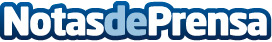  García Tejerina: “No existe una dieta buena si no es una dieta variada y equilibrada” La ministra de Agricultura, Alimentación y Medio Ambiente subraya que todos los alimentos son necesarios y apunta como ejemplo de dieta variada y equilibrada la Dieta Mediterránea | Destaca que la gran conquista de las sociedades desarrolladas ha sido la ley y su cumplimiento | Señala que en la Cumbre del Clima de París nos jugamos que 196 países decidamos, de manera conjunta, cambiar nuestro modelo productivoDatos de contacto:Nota de prensa publicada en: https://www.notasdeprensa.es/garcia-tejerina-no-existe-una-dieta-buena-si_1 Categorias: Nacional Nutrición Ecología Industria Alimentaria http://www.notasdeprensa.es